INDICAÇÃO Nº 5731/2017Sugere ao Poder Executivo Municipal a construção de uma quadra de Vôlei de Areia, e uma quadra poliesportiva, Rua tem. Cel. José Gabriel de Oliveira e Souza com Rua Limeira e Rua Ângelo Giubina, no Bairro Parque Zabani, neste município.Excelentíssimo Senhor Prefeito Municipal,Nos termos do Art. 108 do Regimento Interno desta Casa de Leis, dirijo-me a Vossa Excelência para sugerir que, por intermédio do Setor competente, promova a construção de uma quadra de Vôlei de Areia, e uma quadra poliesportiva, Rua tem. Cel. José Gabriel de Oliveira e Souza com Rua Limeira e Rua Ângelo Giubina, no Bairro Parque Zabani, neste município.Justificativa:Conforme visita realizada “in loco”, este vereador pode constatar junto à população a carência de áreas esportivas, em especial de uma quadra de Vôlei de Areia no local, vale salientar que o espaço sugerido é um ponto estratégico e de fácil acesso aos moradores dos bairros vizinhos, beneficiando uma grande parcela de munícipes.Plenário “Dr. Tancredo Neves”, em 10 de julho de 2.017.JOEL DO GÁS-Vereador-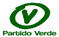 